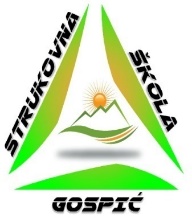 REPUBLIKA HRVATSKALIČKO-SENJSKA ŽUPANIJASTRUKOVNA ŠKOLA GOSPIĆŠKOLSKI ODBORBudačka 24, 53000 GospićTEL./FAX: 053/573-287 i 053/572-083E-mail: ured@ss-strukovna-gospic.skole.hr	ŠIFRA ŠKOLE: 09-026-503OIB:19583077416KLASA: 007-02/22-03/16URBROJ : 2125/35-04-22-01Gospić, 6. srpnja 2022.ČLANOVIMA ŠKOLSKOG ODBORASTRUKOVNE ŠKOLE GOSPIĆPredmet: poziv na 28. sjednicu Školskog odbora Strukovne škole Gospić 
Na temelju članka 61., 62. i 66. Statuta Strukovne škole Gospić, sazivam 28. sjednicu Školskog odbora Strukovne škole Gospić. Sjednica će se održati dana 8. srpnja 2022. (petak) elektronskim putem s početkom glasanja u 07.00 sati te završetkom glasanja u 13.00 sati.Za sjednicu predlaže se sljedećiDnevni red:Donošenje Odluke o usvajanju dnevnog reda za 28. sjednicu Školskog odbora održane elektronskim putem dana 8. srpnja 2022.Donošenje Odluke o usvajanju zapisnika 27. sjednice Školskog odbora održane dana 17. lipnja 2022.Donošenje Odluke o davanju prethodne suglasnosti za sklapanje ugovora o radu sa M.G., na određeno od 11. srpnja 2022. do 10. kolovoza 2022., puno radno vrijeme (financiranje iz vlastitih izvora)Donošenje Odluke o zamolbi za plaćeni smještaj u Učeničkom domuDonošenje I. izmjena i dopuna Plana nabave za 2022.  Predsjednica Školskog odbora:

_______________________v.r. Mirela Jergović, mag. educ. info. et philol. angl.Dostaviti:                        REPUBLIKA HRVATSKALIČKO-SENJSKA ŽUPANIJASTRUKOVNA ŠKOLA GOSPIĆŠKOLSKI ODBORBudačka 24, 53000 GospićTEL./FAX: 053/573-287 i 053/572-083E-mail: ured@ss-strukovna-gospic.skole.hr	ŠIFRA ŠKOLE: 09-026-503OIB:19583077416KLASA: 007-02/22-03/16URBROJ : 2125/35-04-22-08Gospić, 15. srpnja 2022.Na temelju članka 10. stavak 1. točke 12. Zakona o pravu na pristup informacijama („Narodne novine“ broj 25/13, 85/15 i 69/22) Strukovna škola Gospić objavljuje                                                                      Z A K LJ U Č K E28. sjednice Školskog odbora održane elektronskim putem dana 8. srpnja 2022. Odluka o usvajanju dnevnog reda za 28. sjednicu Školskog odbora održane elektronskim putem dana 8. srpnja 2022. donijeta jednoglasno i bez primjedbi.	
Odluka o usvajanju zapisnika 27. sjednice Školskog odbora održane dana 17. lipnja 2022., donijeta jednoglasno i bez primjedbi.	
Odluka o davanju prethodne suglasnosti za sklapanje ugovora o radu sa M.G. na određeno od 11. srpnja 2022. do 10. kolovoza 2022., puno radno vrijeme (financiranje iz vlastitih izvora) donijeta jednoglasno i bez primjedbi.Zamolba za plaćeni smještaj u Učeničkom domu usvojena jednoglasno i bez primjedbi.
I. izmjene i dopune Plana nabave za 2022. donijete jednoglasno i bez primjedbi.Predsjednica Školskog odbora
v.r. Mirela Jergović, mag. educ. info. et philol. angl.Višnja Delač Paripović, prof.Ivica AntonovićMirela Jergović, mag. educ.Valentina Zdunić, mag. ing.Mirna Kolak, prof.Petar Radošević, mag. iur.Marija Tomljenović Borovac, dipl. inf.Ličko-senjska županijaPismohrana